LAKE SUPERIOR BALLROOM (Up Stairs)
2017 Festival of Trees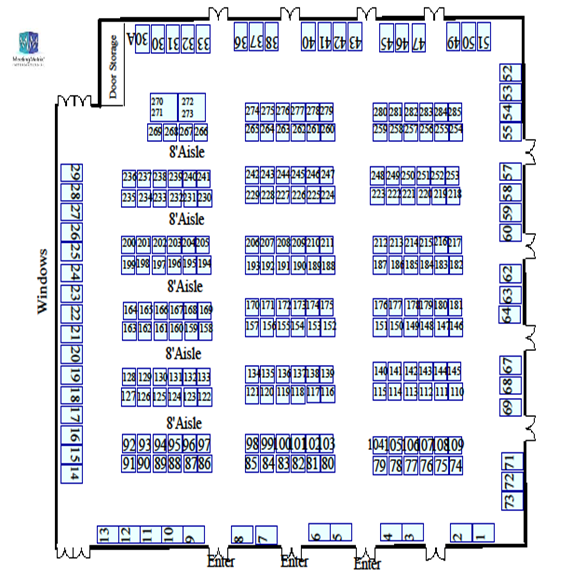 